ПОСТАНОВЛЕНИЕ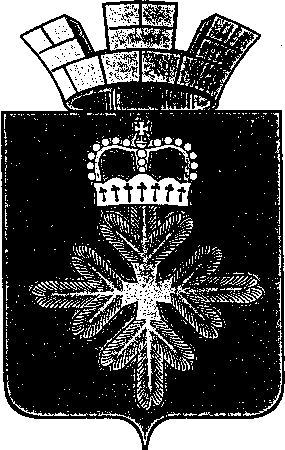 АДМИНИСТРАЦИИ ГОРОДСКОГО ОКРУГА ПЕЛЫМРуководствуясь решением Думы городского округа Пелым от 20.04.2017 г. № 49/6 «О внесении изменений в решение Думы городского округа Пелым от 15.12.2016 года № 30/3 «Об утверждении бюджета городского округа Пелым на 2017 год», постановлением администрации  городского округа Пелым от 04.10.2016 № 370 «Об утверждении порядка формирования и реализации муниципальных программ в городском округе Пелым», статьей 31 Устава городского округа Пелым, администрация городского округа  Пелым ПОСТАНОВЛЯЕТ:1.Внести в муниципальную программу «Развитие жилищно-коммунального хозяйства, обеспечение сохранности автомобильных дорог, повышение энергетической эффективности и охрана окружающей среды в городском округе Пелым на 2015-2021 годы», утвержденную постановлением администрации городского округа Пелым от 09.12.2014 г. № 435 с изменениями, внесенными постановлениями администрации городского округа Пелым от 28.05.2015 № 170, 19.07.2016 № 287, № 73 от 14.03.2017 следующие изменения:1) в паспорте строку «Объем финансирования муниципальной программы по годам реализации, тыс. рублей» изложить в следующей редакции:1)в приложение № 1внести следующие изменения:в строке 34 графы 6 число «400» заменить числом «1000».2) приложение № 2   изложить в новой редакции (прилагается).2. Опубликовать настоящее постановление в информационной газете «Пелымский Вестник» и разместить на официальном сайте городского округа Пелым в информационно-телекоммуникационной сети «Интернет».3. Муниципальную программу городского округа Пелым  «Развитие жилищно-коммунального хозяйства, обеспечение сохранности автомобильных дорог, повышение энергетической эффективности и охрана окружающей среды в городском округе Пелым на 2015-2021 годы» с внесёнными  настоящим постановлением изменениями разместить, на официальном сайте городского округа Пелым в информационно-телекоммуникационной сети «Интернет».4. Контроль за исполнением настоящего постановления возложить на заместителя главы администрации городского округа Пелым Т.Н. Баландину.Глава городского округа Пелым                                                               Ш.Т.Алиевот 29.05.2017 № 165п. ПелымО внесении изменений в муниципальную программу «Развитие жилищно-коммунального хозяйства, обеспечение сохранности автомобильных дорог, повышение энергетической эффективности и охрана окружающей среды в городском округе Пелым на 2015-2021 годы», утвержденную постановлением администрации городского округаПелым от 09.12.2014 №435Объем финансирования муниципальной программы по годам реализации, тыс. рублейВсего: 152 566, 748 тыс. рублей, в том числе:2015 год-37 325,500 тыс.рублей;2016 год-32 848,750 тыс.рублей;2017 год-24 368,000 тыс.рублей;2018 год-18 167,500 тыс.рублей;2019 год-18 167,500 тыс.рублей;2020 год-10 844, 749тыс. рублей;2021 год-10 844,749 тыс. рублей.